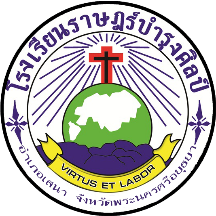 โครงสร้างรายวิชารหัสวิชา.................... ชื่อวิชา.......................			กลุ่มสาระการเรียนรู้.....................ชั้น...............................ภาคเรียนที่..... ปีการศึกษา..........		เวลาเรียน.....ชั่วโมง  จำนวนหน่วยกิต.....หน่วยที่ชื่อหน่วยการเรียนรู้มาตรฐานการเรียนรู้/ตัวชี้วัดสาระสำคัญ/ความคิดรวบยอดเวลา
(ชั่วโมง)น้ำหนักคะแนน